M6GIL РАБОЧИЙ ЖИЛЕТ PANOSTYLE® ИЗ ХЛОПКА И ПОЛИЭСТЕРА 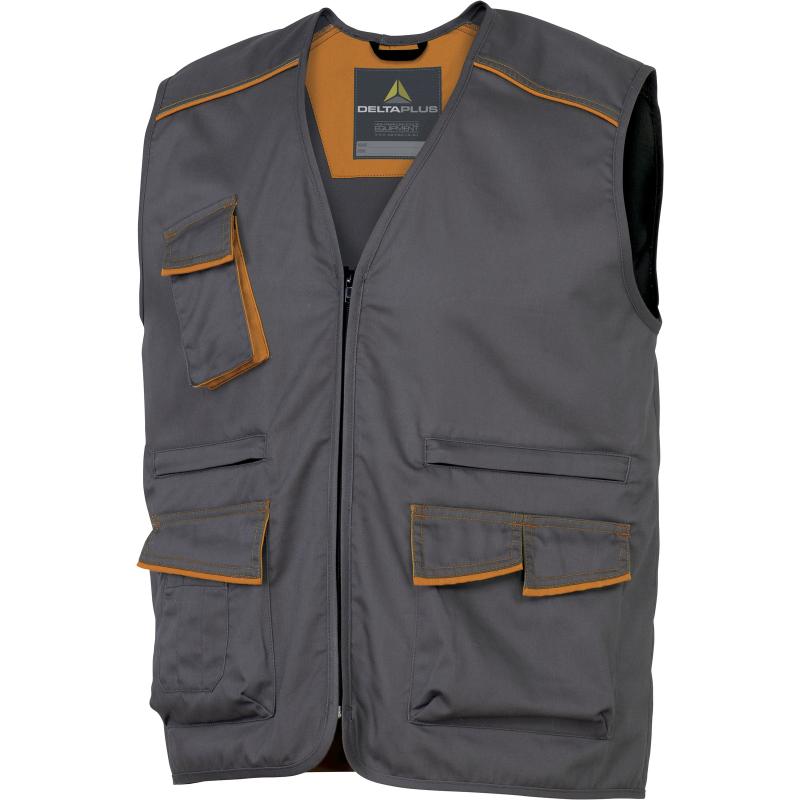 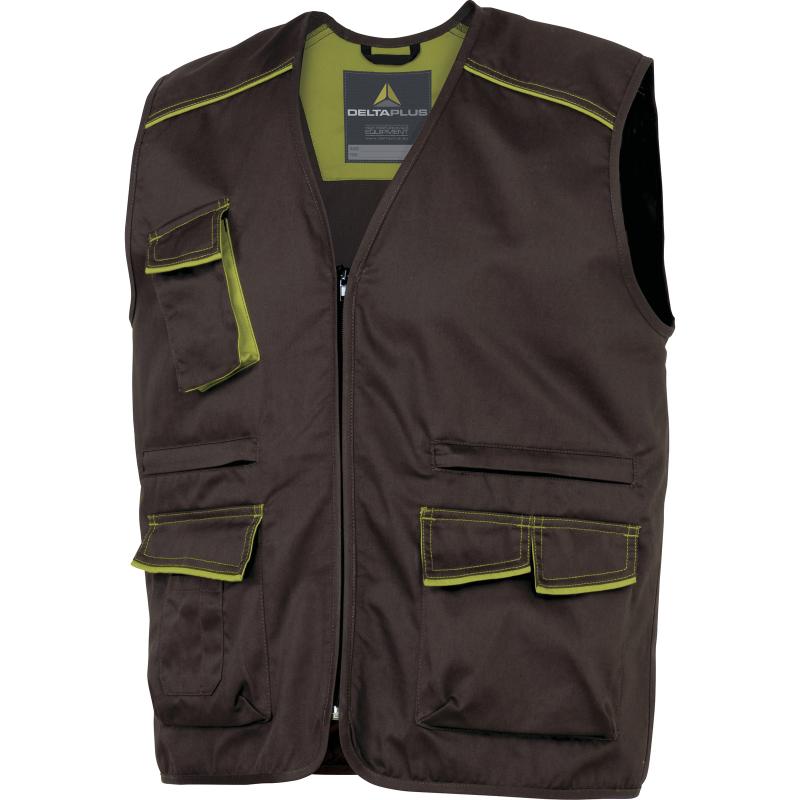 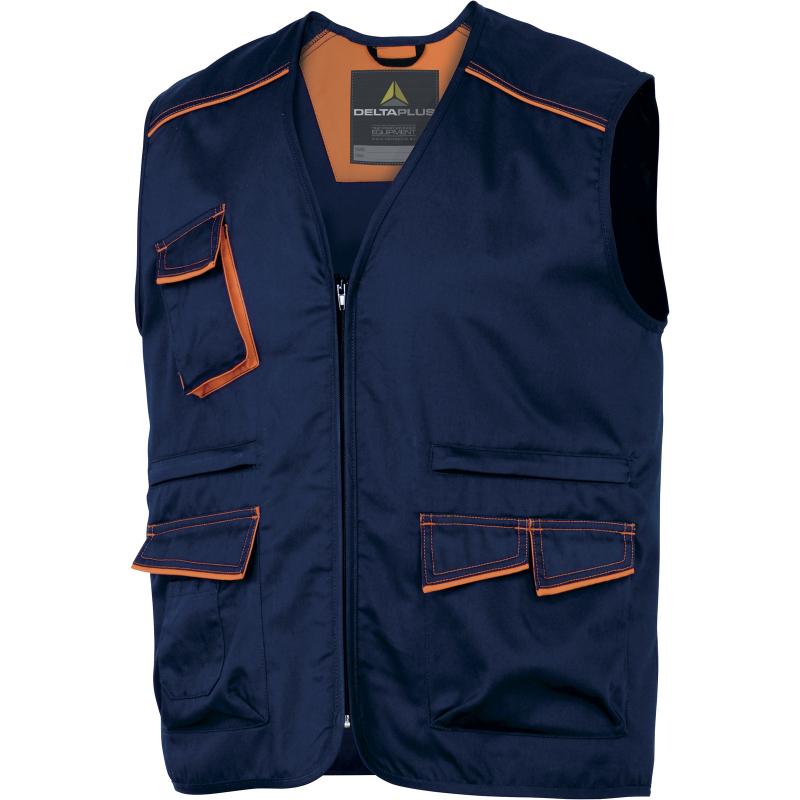 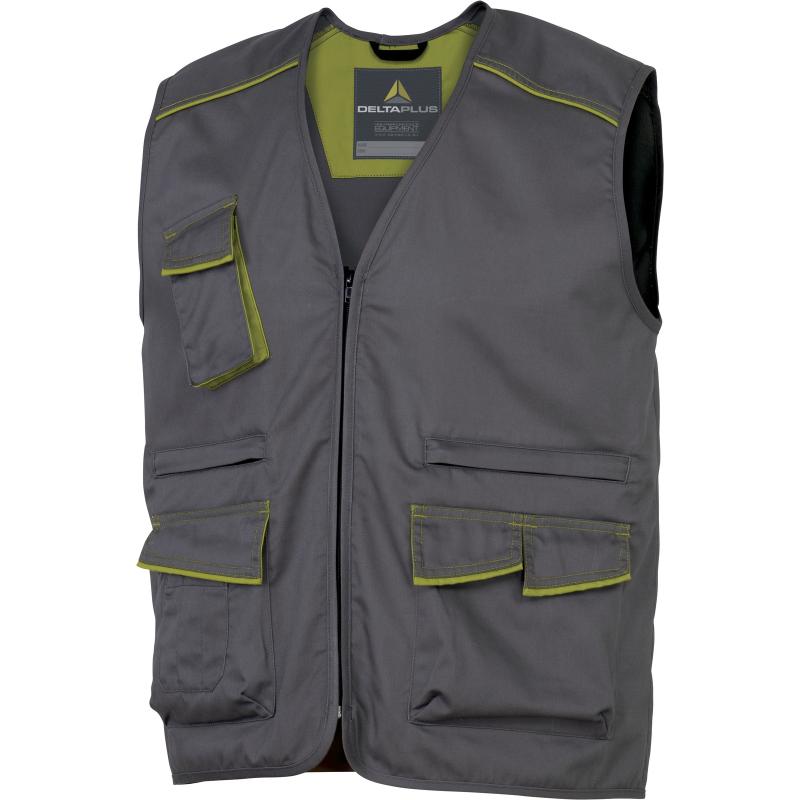 Цвет: серый/оранжевый, коричневый/зеленый, темно-синий/оранжевый, серый/зеленыйРазмер: XS/S/M/L/XL/XXL/3XLСПЕЦИФИКАЦИЯЖилет прямого силуэта, с центральной застежкой-молнией, c V-образной горловиной, с большим   количеством накладных и прорезных карманов.  Эластичные вставки на поясе жилета. Материал: смесовая ткань (65% полиэстер, 35% хлопок), плотность 235 г/кв.мОСНОВНЫЕ ПРЕИМУЩЕСТВА ТОВАРА ДЛЯ ПОЛЬЗОВАТЕЛЯКонтактная лента на нагрудном клапане - можно прикрепить держатель для бейджа (держатель не входит в комплект)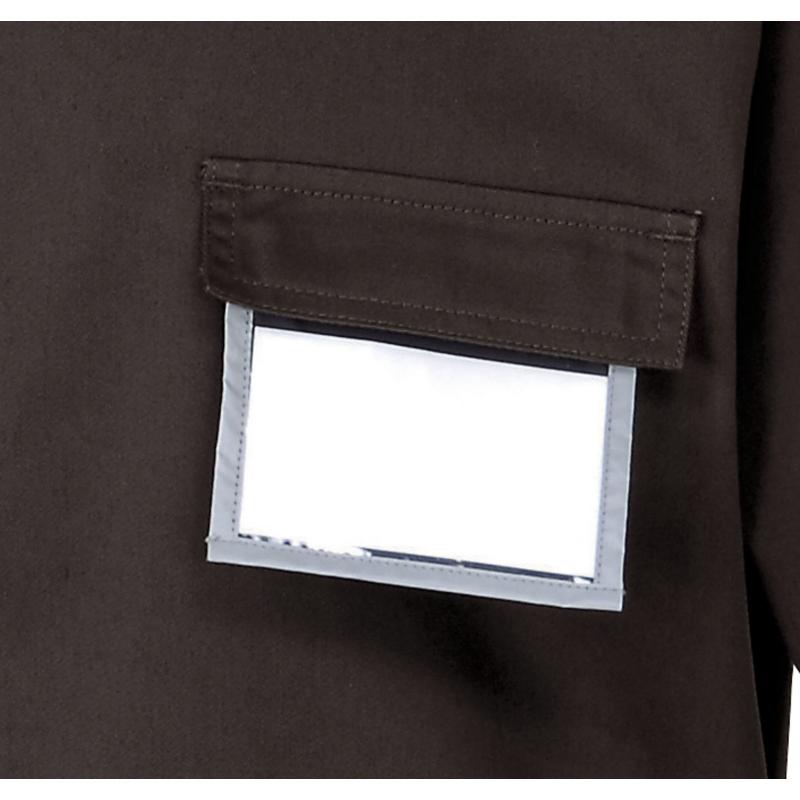 ТО:Жилет рабочий из смесовой ткани (65% полиэстер, 35% хлопок), плотность 235 г/кв.мЖилет прямого силуэта с центральной застежкой-молнией, c V-образной горловиной. Полочка состоит из двух частей: кокетки и основной. На основной части по бокам расположены накладные карманы с клапаном, застегивающимся на контактную ленту; на правом кармане расположен накладной карман, разделенный на три части, на левом – 2 накладных кармана с клапаном на контактной ленте.  Выше по обоим сторонам расположены прорезные карманы на замке-молнии. На правой стороне груди расположен накладной карман с клапаном, застегивающимся на контактную ленту. Спинка состоит из двух частей: кокетки и основной. Основные цвета: серый/ коричневый/ темно-синийДетали оранжевого/зеленого цвета: внутренняя часть и окантовка клапанов накладных карманов, детали нагрудного кармана, кант в месте соединения кокетки с основными частями спереди и сзади.Все остальные элементы – основного цвета.